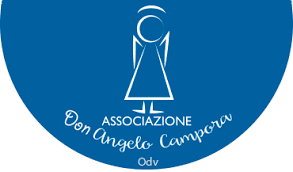 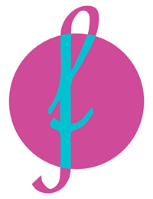 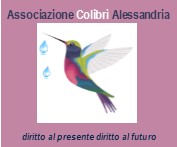 Corso per animatoriDomanda di iscrizioneIl/la sottoscritto/a ________________________________________________________________________ Residente a _________________________ Via ____________________________________n.___________ data e luogo di nascita _____________________________________________________________________ Telefono di reperibilità ____________________________________________________________________ Email___________________________________________________________________________________ CODICE FISCALE (obbligatorio)_______________________________________________________________ CHIEDEdi essere ammesso/a al corso di formazione per animatori, in presenza, della durata di 50 ore suddivise in • 10 incontri di 3 ore per un totale di 30 ore in aula; • 20 ore di tirocinio presso centri estivi e servizi socio-educativi del territorioorganizzato dall’Associazione Don Angelo Campora odv, nell’ambito del progetto “Effe” finanziato dalla Fondazione Social, e che si avvarrà di pedagogisti, educatori professionali, educatrici per la prima infanzia, animatori, istruttori sportivi e personale medico e infermieristico quali docenti delle materie trattate.A tal fine, consapevole delle sanzioni penali, nel caso di dichiarazioni non veritiere, di formazione o uso di atti falsi, richiamate dall’art. 76 del DPR 445 del 28 dicembre 2000,DICHIARA:1. di possedere il seguente titolo di studio_____________________________________________________ 2. di essere cittadino/a italiano/a, ovvero di essere cittadino/a straniero/a in possesso di regolare permesso di soggiorno; 3. di non avere riportato condanne penali; 4. di avere una buona conoscenza della lingua italiana 5. di essere residente nel Comune di……………………………………………………………………………………………………………. Si allega copia di un documento di identità.Note: La quota di iscrizione di € 30,00 sarà da versare solo in caso di accoglienza della domanda. In caso di rinuncia o mancata frequenza la quota NON sarà restituita. È richiesta la presenza obbligatoria per l’80% della durata del corso. La domanda di iscrizione va inoltrata all’indirizzo email associazionecampora@gmail.com Per ricevuta e approvazione di tutte le condizioni sopra esposte. Data___________________                                           FIRMA ______________________________________ INFORMATIVA SUL TRATTAMENTO DEI SUOI DATI PERSONALIA norma dell'articolo 13 del Regolamento UE 2016/679 in materia di protezione dei dati personali, è nostra cura fornirle alcune informazioni relative al trattamento dei Suoi dati personali, nel contesto dell’attività di organizzazione del corso di formazione per animatori svolta dal Titolare del Trattamento, come qui descritte.Finalità e base giuridica per le quali l’Associazione Don Angelo Campora odv tratterà i Suoi dati personaliI dati personali saranno trattati in relazione all’organizzazione delle attività relative al corso di formazione per animatori.Titolare del trattamentoIl titolare del trattamento e responsabile della Protezione Dati è l’Associazione Don Angelo Campora odv, nella persona del Presidente Carlo Campora, che ha sede in 15060 Capriata d’Orba (AL), via Convento 11. Modalità del trattamentoI dati personali sono di regola trattati con strumenti manuali o automatizzati per il tempo previsto dalla legge, strettamente necessario a conseguire gli scopi per cui sono stati raccolti, in particolare fintanto che si svolge il corso di formazione.  Specifiche misure di sicurezza sono osservate per prevenire la perdita dei dati, usi illeciti o non corretti ed accessi non autorizzati.I dati saranno trattati esclusivamente da personale incaricato del trattamento, secondo i principi di correttezza, liceità, trasparenza, pertinenza e non eccedenza rispetto alle finalità di raccolta e di successivo trattamento.DestinatariI dati verranno trattati ad uso esclusivo dell’Associazione Don Angelo Campora odv da parte di soggetti interni e potranno essere portati a conoscenza di soggetti esterni operanti in qualità di addetti alla gestione o manutenzione di strumenti elettronici oppure di altri soggetti esterni laddove la comunicazione sia prevista da norma di legge o di regolamento oppure sia necessaria per lo svolgimento di compiti e finalità istituzionali.Facoltatività del conferimento dei datiL'utente è libero di fornire i dati personali. Il loro mancato conferimento può comportare l'impossibilità di ricevere le comunicazioni in modo efficace.AUTORIZZO l’uso del seguente indirizzo e-mail_____________________________ e del seguente contatto telefonico ____________________________ per ricevere le comunicazioni inerenti il corso dichiarando che lo stesso viene abitualmente consultato.Luogo e data:___________________________                          Il DICHIARANTE_________________________